Лесная прогулка(инсценировка для детей 5-6 лет)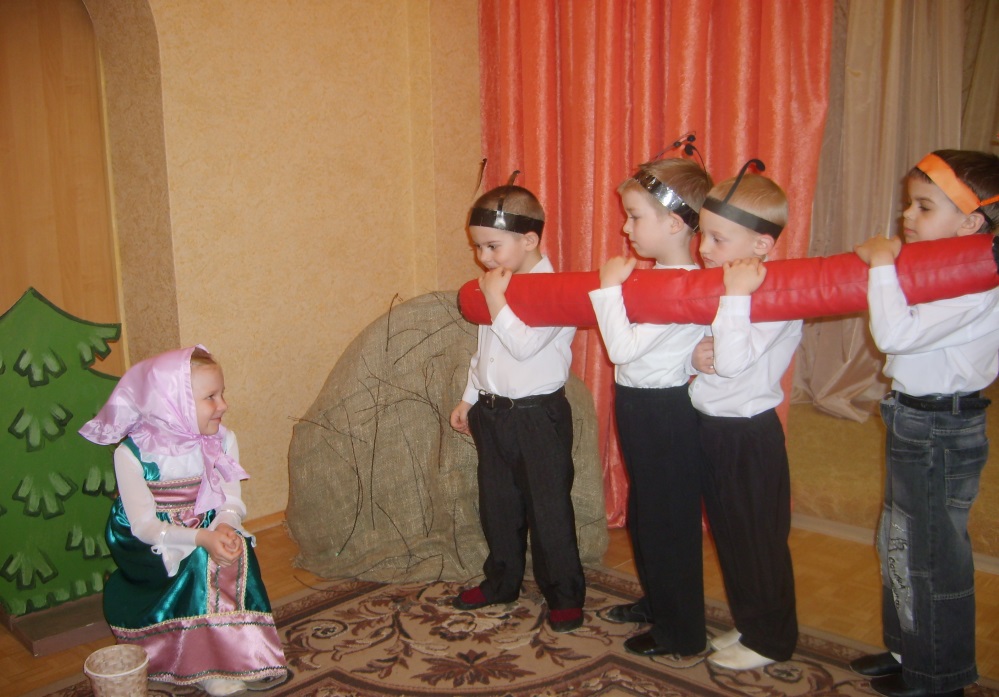 Действующие  лица:Сказочница – взрослыйМашаЕжатаПтицы                    детиМуравьиМедведьСказочница       Было  лето  на  дворе.Жарко  взрослым, детворе.Кто-то  к  речке  побежал,Кто-то  тень  в  лесу  искал.Вот  и  наша  МашаС  утра  в  лес  побежала.Хотела  ягод  найти,Чтоб  домой  их  принести.Звучит музыка, на сцене  появляется Маша.Идет  Маша,  не  спеша,Сладки  ягодки  ища.Устала  и  решила  на  чутокПрисесть  на  маленький  пенек.                               А  вокруг  стоит  тишина,Лишь  шуршит  тихо  листва… Только  Маша  задремала,Как  рядом  песня  зазвучала.Это  звонкий  птичий  хорРаспевает  день-деньской,Кружат  птицы  в  светлом  танце – Изящном, легком  вальсе.Исп.  Танец  птицПтицы               Мы  маленькие  птичкиДружные  сестрички.Любим  очень  танцевать,Выше  всех  в  лесу  летать.Птицы  улетают.Маша                 Ах, какой  чудесный  вальс!                           Закружусь  и  я  сейчас. (кружится)Как интересно  в  лесу!Но  корзинка моя  не  полна. Поищу-ка  ягод   у  того  куста.Встану  повыше  на  бугорок…Еж                       Ой, кто  наступил   на  мой  бок!Сказочница       Тут  бугорок  зашевелился,                             Еж сердитый  появился.Еж                        Не  смей  ты  домик  наш  ломать,                             А  то  нам негде  будет  спать.Появляются из-за  покрывала сонные  Ежата.Маша                   Извините, Ежики, меня.Осторожной  буду  я.Вы  обиды  не  держите,А  по  ягодке  возьмите.Маша  угощает  Ежат  ягодками.Ежонок 1               За  угощение  спасибо.                                Заходи, коль  будешь  мимо.Ежонок 2              Обещай, что  будешь  впредь                                Под  ноги  внимательно  смотреть.Маша                   Обещаю,  аккуратной  буду  впредь,И  под  ноги  внимательно  смотреть. Сказочница          Ежата ягодки  все  съели,Спать  они  уж больше  не хотели. Взяли  покрывало теплое  своеИ  пошли  искать  укромное  жилье.Ежата  уходят.Сказочница         Тут  посмотрела  на  землю  она,  Видит,  идет  муравьиная  семья:  Большое  бревно  несут  И  песню  бодрую  поют.Муравьи              Мы  очень  дружная  семья:Папа, мама, братья, я.Строим  мы  уютный  дом,Будет теплым, светлым он.Исп. Танец Муравьев После  танца муравьи распиливают бревно (бревно состоит из скрепленных  липками  бревнышек)  и  уносят бревнышки   в дом. Затем, выглядывают  в  окна и  продолжают  петь:                               Мы  очень  дружная  семья:Папа, мама, братья, я.Строим  мы  уютный  дом,Будем жить  в  нем  вшестером.Маша (удивленно)              Муравьи – силачи!                                              Много  бревен  принесли.Чтобы  жить  большой  семьейНужно  строить  крепкий  дом.Сказочница         Тут  появился  странный  звук…Конечно, Машу  посетил  испуг.Спряталась  девочка  за  куст:Ближе, ближе  веток  хруст.Видит  Мишка  к  малине  идет,Ведь  не  зря  он  сластеной  слывет,Съел  медведь  малинку,Заплясал  «Калинку».Исп.  Танец  Медведя.Сказочница          Миша  довольный  в  берлогу  пошел,А  Маша  решила: Маша                    Скорее  домой!Пойду  и  всем  расскажуКого   я  видела  в  лесу!Маша  уходит  за  занавес.Сказочница           Маша  в  лесу  побывала,Много  интересного  узнала:По  лесу  надо  аккуратно  ходить,Чтоб  ежат  не  разбудить,Дом  муравьишек  не  сломатьДа  и  птиц  лесных  не  напугать.